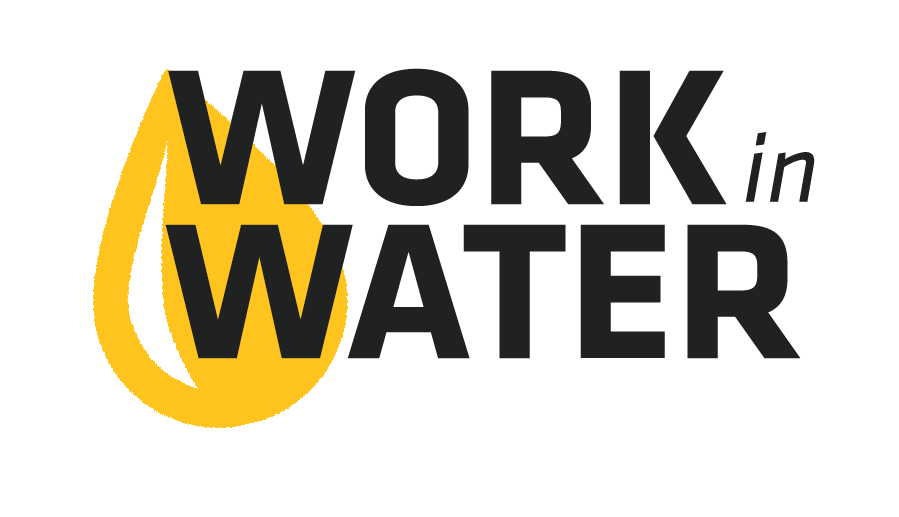 Internship Interview Question LibraryWhy are you interested in the Work in Water internship?What are your expectations about this internship?Tell me about any volunteer, community service or job experience you have. And what did you enjoy most about those jobs?What did you find most interesting about the tours of the water and/or wastewater facilities?What skills or knowledge do you want to gain from the Work in Water internship experience? What qualities do you think will make you successful in this internship?What are your favorite classes in school?How would your teachers describe you?What are your college or career goals after high school?Describe a time when you solved a problem at work, school or at home.Tell us about a project or situation you are most proud of.Who is the most important person to you?What is your availability this summer?